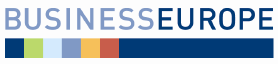 HSR SR dňa 24.08.2015									Bod č. 08 programuStanovisko Republikovej únie zamestnávateľovNávrh na úpravu sumy mesačnej minimálnej mzdy na rok 2016materiál na rokovaní HSR SR dňa 24.08.2015Stručný popis podstaty predkladaného materiálu a jeho relevancie z hľadiska RÚZMateriál bol predložený na rokovanie HSR Ministerstvom práce, sociálnych vecí a rodiny SR Cieľom a obsahom materiálu je najmä:Ministerstvo po posúdení  celkovej sociálnej situácie v Slovenskej republike za predchádzajúci kalendárny rok a vzhľadom na očakávaný pozitívny makroekonomický vývoj v roku 2015 v súlade s ustanovením § 7 ods. 3 druhá veta zákona predkladá na rokovanie Hospodárskej a sociálnej rady Slovenskej republiky návrh na úpravu sumy mesačnej minimálnej mzdy na rok 2016 na  400 eur mesačne (2,299 eura na hodinu). Zvýšenie sumy minimálnej mzdy v tzv. hrubom vyjadrení o 20 eur mesačne znamená medziročný nárast o necelých 5,26 %. Nakoľko medziročný index rastu priemernej mzdy za rok 2014 podľa údajov Štatistického úradu predstavoval 104,1 %, navrhované zvýšenie je o 1,16 percentuálneho bodu vyššie, ako zvýšenie sumy minimálnej mzdy podľa valorizačného mechanizmu v § 8 ods. 2 zákonaPostoj RÚZ k materiáluRÚZ navrhuje, mesačnú minimálnu mzdu na rok 2016 nezvyšovať vzhľadom na vysoký počet dlhodobo nezamestnaných, nepriaznivý stav zamestnanosti v regiónoch a problémy absolventov a mladých ľudí s uplatnením sa na trhu práce.  Navrhované  výrazné zvýšenie taktiež vytvára podstatný tlak na rast miezd vo vyšších pásmach minimálnej mzdy, pričom sa súčasne oslabuje pozitívny efekt odvodovej odpočítateľnej položky na zamestnávanie nízkopríjmových skupín. RÚZ taktiež navrhuje pozastaviť platnosť minimálnej mzdy v regióne, v ktorom miera nezamestnanosti prekračuje 10 % a miera dlhodobej nezamestnanosti 20% a zrušiť sadzby minimálneho mzdového nároku pre príslušný platový stupeň v Zákonníku práce resp. znížiť príslušné koeficienty.Pripomienky RÚZ k predkladanému materiáluZásadná pripomienka k materiálu ako celkuMinisterstvo navrhuje ustanoviť na rok 2016 minimálnu mzdu v sume na 400,00 eura mesačne a 2,299 eura na odpracovanú hodinu. Zvýšenie sumy minimálnej mzdy oproti súčasnej sume 380 eur predstavuje nárast o 5,26 %. RÚZ spolu s AZZZ navrhuje, mesačnú minimálnu mzdu na rok 2016 nezvyšovať vzhľadom na vysoký počet dlhodobo nezamestnaných, nepriaznivý stav zamestnanosti v regiónoch a problémy absolventov a mladých ľudí s uplatnením sa na trhu práce.  Navrhované  výrazné zvýšenie taktiež vytvára podstatný tlak na rast miezd vo vyšších pásmach minimálnej mzdy, pričom sa súčasne oslabuje pozitívny efekt odvodovej odpočítateľnej položky na zamestnávanie nízkopríjmových skupín. Keďže Zákonník práce vymedzuje stupne náročnosti pracovných miest zvýšenie minimálnej mzdy na 400€ sa dotkne aj vyšších mzdových úrovní. Zvýšenie hrubej mzdy zvýši odvody zamestnávateľa, ktoré síce čiastočne eliminuje uplatnenie OOP, ale samotné zvýšenie hrubej mzdy kompenzované nebude. RÚZ z tohto dôvodu navrhuje minimálnu mzdu nezvyšovať, pokiaľ miera nezamestnanosti v SR neklesne pod priemer nezamestnanosti členských štátov EÚ. RÚZ taktiež navrhuje pozastaviť platnosť minimálnej mzdy v regióne, v ktorom miera nezamestnanosti prekračuje 10 % a miera dlhodobej nezamestnanosti 20% a zrušiť sadzby minimálneho mzdového nároku pre príslušný platový stupeň v Zákonníku práce resp. znížiť príslušné koeficienty.Zdroj: RÚZ